PREFEITURA MUNICIPAL DE CARATINGA/MG - Extrato de Resultado – Pregão Presencial Registro de Preço 003/2018. Objeto: Aquisição de pranchão de madeira, para atender a Secretaria Municipal de Agricultura, Abastecimento e Agronegócios. Vencedores com menor preço por item: L & V VAREJO ATACADO E SERVIÇO LTDA – ME. Valor global final: R$ 37.500,00 (trinta e sete mil e quinhentos reais). Caratinga/MG, 21 de fevereiro de 2018. Bruno César Veríssimo Gomes – Pregoeiro.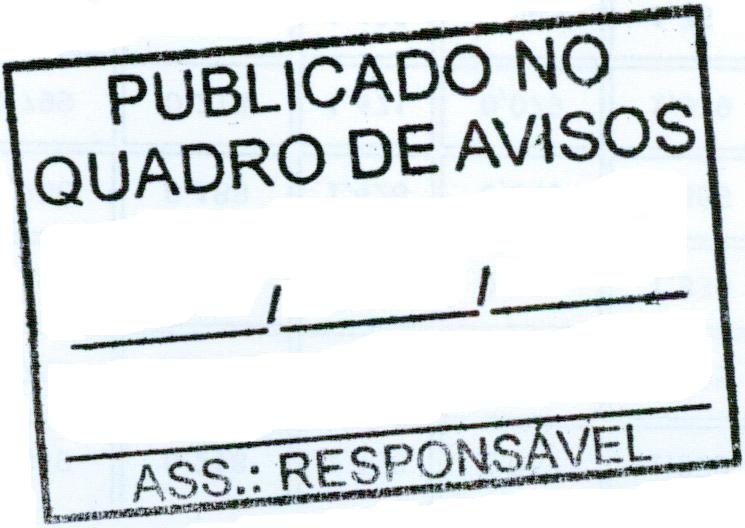 